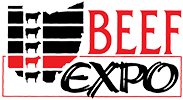 To: Miniature Hereford BreedersFrom: Ben Lisby – Region 3 DirectorRe: Ohio Beef Expo Open Miniature Hereford Show March 15th-17th 2018All,I’m very pleased to announce that the Miniature Hereford Show at Ohio Beef Expo (OBE) will be held again this year!  This was a great show for us last year and thanks to those of you that participated.  I was just on the annual preliminary conference call with the folks from the Ohio Cattlemen’s Association and the show is taking shape for them.    The schedule has changed slightly for us again and we will be showing in Cooper Arena as we did last year, but our show will begin at 8:00 am on Friday morning.  Following are the current details surrounding the show.  Chris Landin has been gracious enough to volunteer to help me put this show on (Thanks Chris!!)  Please feel free to contact either myself [(812) 360-5302] or Debbie [(419) 234-8672] if you have any questions.  Hope to see you in March.Note:  We need Exhibitor Info (Name/Address) ad animal count by Feb. 1st and completed entries by Feb 15th.Regards,Ben LisbyRegion 3 Director – MHBASchedule:Breeding Cattle must be in place by Noon EST on Thurs. 03/15Show will be on Fri. 03/16 – 8:30 am [Cooper Arena]Open Show Cattle released Sat. 03/17 – approx. NoonEntries:Entries must be registered with the American Hereford Association. Animals with ‘pending’ or ‘applied for’ registration are not eligible to show.Due Date:  Postmarked by Monday 02/15. - This date is extremely important to meet because I have to give an accurate headcount to the folks at OBE that week in order to ensure our spots.Fees:  $65.00 per head (bedding is supplied as part of this fee) – These entry fees should be paid by check made Payable to MHBA and sent to me at my address 7758 S. Fairfax Rd. Bloomington, IN 47401 and should be accompanied by a completed Entry Form (Blank Copy Attached to this Letter). Special Notes:All participants in shows at the OBE must be a member of the Ohio Cattlemen’s Association (OCA) in good standing on or before Thursday 03/15.  This membership costs $60 and can be paid in advance of the show to the OCA, or can be paid upon arrival.  On or after Friday 03/16, this fee goes up to $100 for those who show but have not yet paid.  Release from the grounds will not be granted on Saturday 03/17 without a paid membership.This is an Open Show ONLY.  OBE is an event for the Ohio “BEST” Youth Program, therefore breed shows are not permitted to include Youth classes.Show Official reserves the right to Hip Height measure any animal being exhibited.  Maximum height to be shown in these classes is frame score 1 (one) on the extended  graph of the AHA chart; 45 inches on mature females and 48 inches on mature bulls.  Any animal exceeding the height limit will not be eligible to show.All horned and polled Miniature Hereford cattle will show together.Any animal without a legible tattoo will not be eligible to show.All entrants required to be current members of the MHBA.Awards:Division and Division Reserve awards will be provided.  Additional awards TBD based on Entry Numbers & Sponsorships.Health Requirements:See Attached (Note BVD requirement and Trich testing for Bulls)Division Listing: (Natural Class Breaks will be made as needed within these divisions)1:  Fall & Winter Junior Heifer Calves – Calved July 1, 2017-After2:  Summer Junior Heifer Calves – Calved April 1 to June 30, 20173:  Spring Junior Heifer Calves – Calved January 1 to March 31, 20174:  Fall & Winter Intermediate Heifers – Calved September 1 to December 31, 20165:  Summer Intermediate Heifers – Calved May 1 to August 30, 20166:  Spring Senior Heifers – Calved January 1 to April 30, 20167:  Fall & Winter Junior Bull Calves – Calved July 1, 2017-After8:  Summer Junior Bull Calves – Calved April 1 to June 30, 20179:  Spring Junior Bull Calves – Calved January 1 to March 31, 201710:  Fall & Winter Intermediate Bulls – Calved September 1 to December 31, 201611:  Summer Intermediate Bulls – Calved May 1 to August 30, 201612:  Spring Senior Bulls – Calved January 1 to April 30, 201613:  2 Year Old Bulls – Calved April 1 to December 31, 201514:  Prospect Steers – 2017 Born Steers15:  Market Steers – 2016 Born SteersMINIATURE HEREFORD OBE 2018 ENTRY FORMPlease Complete and Return with Entry Fee PaymentExhibitor Name (as it will appear in the program)____________________________________________1)Animal Name:__________________________________________________________Div #:__________Animal AHA Reg # ____________________________________  Animal DOB:______________________Sire Name:________________________________ Dam Name:_________________________________2)Animal Name:__________________________________________________________Div #:__________Animal AHA Reg # ____________________________________  Animal DOB:______________________Sire Name:________________________________ Dam Name:_________________________________3)Animal Name:__________________________________________________________Div #:__________Animal AHA Reg # ____________________________________  Animal DOB:______________________Sire Name:________________________________ Dam Name:_________________________________4)Animal Name:__________________________________________________________Div #:__________Animal AHA Reg # ____________________________________  Animal DOB:______________________Sire Name:________________________________ Dam Name:__________________________________________________Please feel free to attach additional copies if needed_________________________Payment Info:  Total # of Entries________ x $65.00 = _$_____________ is enclosed.Show Sponsorships to help with awards are greatly appreciated (however in no way expected) this first year.  Please feel free to include with entry amount on same check or in a separate check if you’d prefer.  Thanks in advance (all Sponsors will be recognized in the Show Program and final show report to MHBA).Sponsorship amount _$______________